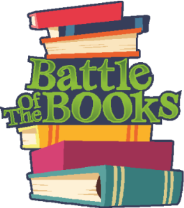 Battle of the Books       Grade Level Book Lists			     2018 – 2019:: Medium 20 Book List 3-4 Grades 2018-19 ::*young reader’s editionAuthorTitleBulla, Clyde RobertThe Sword in the TreeBunting, EveDandelionsButterworth, OliverThe Enormous EggCleary, BeverlyHenry HugginsClements, AndrewJake Drake, Bully BusterFleischman, PaulJoyful NoiseGutman, DanHonus and Me: A Baseball Card AdventureHowe, Deborah & JamesBunnicula: A Rabbit-Tale of MysteryJenkins, EmilyInvisible InklingKellogg, StevenPaul Bunyan* Kline, Christina BakerOrphan Train GirlKonigsburg, E.L.From the Mixed-Up Files of Mrs. Basil E. FrankweilerLawson, RobertRabbit HillMcDonald, MeganJudy Moody Gets Famous!Osborne, MaryDinosaurs Before DarkPolacco, PatriciaMy Rotten Redheaded Older BrotherSchanzer, RosalynHow Ben Franklin Stole the LighteningSelden, GeorgeThe Cricket in Times SquareWhite, E.B.Stuart LittleWise, WilliamChristopher Mouse: The Tale of a Small Traveler